     Kalmar län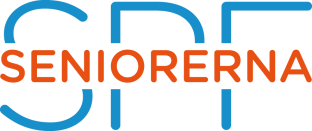 Förslag på tema till månadsmötenSAMHÄLLSINFORMATION:PrivatekonomiFamiljejuridik t ex Framtidsfullmakt, TestamenteInformation om nätbedrägeriKommunpolisenKrisberedskapNärtrafikenInformation från kommunalrådKvinnors kamp för rösträttHÄLSA OCH KOST:Kost för äldreFysioterapeut informerar om träning för äldreHörselfrågorSynhjälpmedelFotvårdSuicside ZeroNATUR:Bilder från fjällvärlden Emån ur olika perspektivFågelskådningÖlandsfotograferSeppo Ekelund visar bilder och berättar från sina resor på Island och Baltikum  Kalmar länFÖRELÄSNINGAR:Journalist på t.ex Emmaboda tidningPolisuppdrag i LiberiaFörfattarkvällFöreläsning Ukraina-Ryssland Historiker Peter DanielssonJan-Erik Larsson Torslunda gård berättar om ÖlandshästenFörfarrare Bernt Wiede “Alla vikingar var inte lika”UNDERHÅLLNING:Musikunderhållning av ollika slagVinprovning, whiskyprovning, pubaftnarModevisningKräftskivaSillunchJulbasar, julbord